دانشگاه شهید بهشتی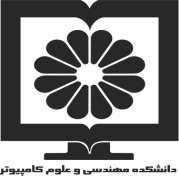 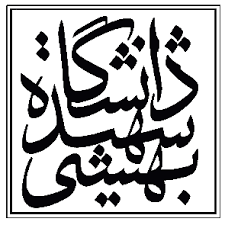 دانشکده مهندسی و علوم کامپیوتراطلاعیه دفاعنام استاد راهنما: آقای دکتر علی جهانیاننام استاد مشاور: -نام استاد راهنما: آقای دکتر علی جهانیاننام استاد مشاور: -نام استاد راهنما: آقای دکتر علی جهانیاننام استاد مشاور: -نام دانشجو: مبینا صاحبالزمانی                     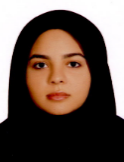 نام دانشجو: مبینا صاحبالزمانی                     مقطع: کارشناسی ارشدگرایش: معماری سیستمهای کامپیوتریگرایش: معماری سیستمهای کامپیوتریگرایش: معماری سیستمهای کامپیوتریرشته: مهندسی کامپیوترتاریخ: 26/4/1400تاریخ: 26/4/1400تاریخ: 26/4/1400نوع دفاع:دفاع پروپوزال □دفاع پایان نامه دفاع رساله دکترا □نوع دفاع:دفاع پروپوزال □دفاع پایان نامه دفاع رساله دکترا □ساعت: 10-8ساعت: 10-8ساعت: 10-8نوع دفاع:دفاع پروپوزال □دفاع پایان نامه دفاع رساله دکترا □نوع دفاع:دفاع پروپوزال □دفاع پایان نامه دفاع رساله دکترا □http://194.225.24.96/defa-computer-3 مکان:http://194.225.24.96/defa-computer-3 مکان:http://194.225.24.96/defa-computer-3 مکان:نوع دفاع:دفاع پروپوزال □دفاع پایان نامه دفاع رساله دکترا □نوع دفاع:دفاع پروپوزال □دفاع پایان نامه دفاع رساله دکترا □عنوان: ارائهی روش طراحی سختافزار روی آرایه دروازهای برنامهپذیر براساس مدل محاسباتی دی‌اِن‌اِیعنوان: ارائهی روش طراحی سختافزار روی آرایه دروازهای برنامهپذیر براساس مدل محاسباتی دی‌اِن‌اِیعنوان: ارائهی روش طراحی سختافزار روی آرایه دروازهای برنامهپذیر براساس مدل محاسباتی دی‌اِن‌اِیعنوان: ارائهی روش طراحی سختافزار روی آرایه دروازهای برنامهپذیر براساس مدل محاسباتی دی‌اِن‌اِیعنوان: ارائهی روش طراحی سختافزار روی آرایه دروازهای برنامهپذیر براساس مدل محاسباتی دی‌اِن‌اِیداور داخلی: آقای دکتر سید حسین عطارزاده نیاکیداور داخلی: آقای دکتر سید حسین عطارزاده نیاکیداور خارجی: آقای دکتر سعید صفریداور خارجی: آقای دکتر سعید صفریداور خارجی: آقای دکتر سعید صفریچکیده:در روشهای مرسوم طراحی سختافزاری، کارایی یک مدار با بیشترین تأخیر در مسیر بحرانی محدود میشود. بنابراین مدلهای محاسبات موازی در تلاش هستند که این محدودیت مسیر بحرانی را از مدارها حذف کنند. مدلهای محاسبات موازی از قابلیتهای بالقوه در فناوریهای دیگر میتوانند استفاده کنند و سپس در فناوری مورد نظر خود از آن بهره بگیرند. در محاسبات مولکولی یا به طور خاص محاسبات مبتنی بر دی اِن اِی (دنا)، سطوح بالایی از موازیسازی ارائه میشود که میتواند بر محدودیت مسیر بحرانی غلبه کند. در این مدلها، موازیسازی به شکل گسترده وجود دارد که محدودیت ترتیب موجود در مسیر بحرانی را از بین میبرد.طراحی مدارهای دیجیتال بر مبنای مدل محاسباتی مبتنی بر دنا میتواند تأخیر کل طرح (تأخیر مسیر بحرانی) را کاهش دهد. موازیسازی گسترده در مدل محاسباتی مبتنی بر دنا به دلیل وجود تعداد بسیار بالای رشتهی دنا است در حالی که بسترهای الکترونیکی مرسوم این مقدار از منابع را برای این نوع از محاسبات ندارند. به بیان دیگر، طراحی مدارهای دیجیتال بر مبنای مدل محاسباتی مبتنی بر دنا به تعداد بسیار زیادی منابع محاسباتی و ارتباطی نیاز دارد تا بتواند از ویژگیهای موازیسازی وسیع در واکنشهای رشتههای دنا تقلید کند. بسترهای قدیمی طراحی دیجیتال این حجم از منابع را در اختیار نداشتند، اما خوشبختانه امروزه FPGAهای مدرن با اندازههای فوقالعاده بزرگ وجود دارند که سطح قابل قبولی از منابع مورد نیاز برای این هدف را فراهم میکنند.در این پایاننامه یک ریزمعماری و جریان طراحی ارائه شده که برای طراحی موازی مدارهای دیجیتال بر مبنای مدل محاسباتی مبتنی بر دنا مورد استفاده قرار میگیرد. این روش طراحی اجازه میدهد که مدارهای دیجتیال با مدل محاسباتی دنا روی FPGAها به صورت کاملاً موازی پیادهسازی شوند. در این پایاننامه مسأله یافتن مسیر همیلتونی گراف به عنوان یک مثال روی ریزمعماری ارائه شده پیادهسازی شده است. مسأله مسیر همیلتونی با 4، 5 و 6 گره مورد ارزیابی قرار گرفته است که روی یک آرایه دروازهای Xilinx UltraScale+ ، با احتمال بین 90 تا 100 درصد پاسخ صحیح را ایجاد کرده است. سربار منابع مصرفی هم به ترتیب 3%، 14% و 54% بوده است. در ضمن زمان محاسبات هم برای به ترتیب برای 4، 5 و 6 گره، برابر با  0.8، 1.2 و 1.6 میکروثانیه است. نتایج ارزیابی نشان میدهد که این روش طراحی، توازن قابل قبولی بین منابع سختافزاری و تأخیر ایجاد میکند. این نتایج با ایجاد مصالحهای بین منابع مصرفی و دقت لازم برای محاسبات قابل بهبود است. نکته مهم در این روش طراحی این است که تأخیر ریزمعماری ارائه شده وابسته به گیتهای موجود در مسیر بحرانی نیست بنابراین میتواند در طراحیهای موازی سیستمهای دیجیتالی مورد استفاده قرار بگیرد.چکیده:در روشهای مرسوم طراحی سختافزاری، کارایی یک مدار با بیشترین تأخیر در مسیر بحرانی محدود میشود. بنابراین مدلهای محاسبات موازی در تلاش هستند که این محدودیت مسیر بحرانی را از مدارها حذف کنند. مدلهای محاسبات موازی از قابلیتهای بالقوه در فناوریهای دیگر میتوانند استفاده کنند و سپس در فناوری مورد نظر خود از آن بهره بگیرند. در محاسبات مولکولی یا به طور خاص محاسبات مبتنی بر دی اِن اِی (دنا)، سطوح بالایی از موازیسازی ارائه میشود که میتواند بر محدودیت مسیر بحرانی غلبه کند. در این مدلها، موازیسازی به شکل گسترده وجود دارد که محدودیت ترتیب موجود در مسیر بحرانی را از بین میبرد.طراحی مدارهای دیجیتال بر مبنای مدل محاسباتی مبتنی بر دنا میتواند تأخیر کل طرح (تأخیر مسیر بحرانی) را کاهش دهد. موازیسازی گسترده در مدل محاسباتی مبتنی بر دنا به دلیل وجود تعداد بسیار بالای رشتهی دنا است در حالی که بسترهای الکترونیکی مرسوم این مقدار از منابع را برای این نوع از محاسبات ندارند. به بیان دیگر، طراحی مدارهای دیجیتال بر مبنای مدل محاسباتی مبتنی بر دنا به تعداد بسیار زیادی منابع محاسباتی و ارتباطی نیاز دارد تا بتواند از ویژگیهای موازیسازی وسیع در واکنشهای رشتههای دنا تقلید کند. بسترهای قدیمی طراحی دیجیتال این حجم از منابع را در اختیار نداشتند، اما خوشبختانه امروزه FPGAهای مدرن با اندازههای فوقالعاده بزرگ وجود دارند که سطح قابل قبولی از منابع مورد نیاز برای این هدف را فراهم میکنند.در این پایاننامه یک ریزمعماری و جریان طراحی ارائه شده که برای طراحی موازی مدارهای دیجیتال بر مبنای مدل محاسباتی مبتنی بر دنا مورد استفاده قرار میگیرد. این روش طراحی اجازه میدهد که مدارهای دیجتیال با مدل محاسباتی دنا روی FPGAها به صورت کاملاً موازی پیادهسازی شوند. در این پایاننامه مسأله یافتن مسیر همیلتونی گراف به عنوان یک مثال روی ریزمعماری ارائه شده پیادهسازی شده است. مسأله مسیر همیلتونی با 4، 5 و 6 گره مورد ارزیابی قرار گرفته است که روی یک آرایه دروازهای Xilinx UltraScale+ ، با احتمال بین 90 تا 100 درصد پاسخ صحیح را ایجاد کرده است. سربار منابع مصرفی هم به ترتیب 3%، 14% و 54% بوده است. در ضمن زمان محاسبات هم برای به ترتیب برای 4، 5 و 6 گره، برابر با  0.8، 1.2 و 1.6 میکروثانیه است. نتایج ارزیابی نشان میدهد که این روش طراحی، توازن قابل قبولی بین منابع سختافزاری و تأخیر ایجاد میکند. این نتایج با ایجاد مصالحهای بین منابع مصرفی و دقت لازم برای محاسبات قابل بهبود است. نکته مهم در این روش طراحی این است که تأخیر ریزمعماری ارائه شده وابسته به گیتهای موجود در مسیر بحرانی نیست بنابراین میتواند در طراحیهای موازی سیستمهای دیجیتالی مورد استفاده قرار بگیرد.چکیده:در روشهای مرسوم طراحی سختافزاری، کارایی یک مدار با بیشترین تأخیر در مسیر بحرانی محدود میشود. بنابراین مدلهای محاسبات موازی در تلاش هستند که این محدودیت مسیر بحرانی را از مدارها حذف کنند. مدلهای محاسبات موازی از قابلیتهای بالقوه در فناوریهای دیگر میتوانند استفاده کنند و سپس در فناوری مورد نظر خود از آن بهره بگیرند. در محاسبات مولکولی یا به طور خاص محاسبات مبتنی بر دی اِن اِی (دنا)، سطوح بالایی از موازیسازی ارائه میشود که میتواند بر محدودیت مسیر بحرانی غلبه کند. در این مدلها، موازیسازی به شکل گسترده وجود دارد که محدودیت ترتیب موجود در مسیر بحرانی را از بین میبرد.طراحی مدارهای دیجیتال بر مبنای مدل محاسباتی مبتنی بر دنا میتواند تأخیر کل طرح (تأخیر مسیر بحرانی) را کاهش دهد. موازیسازی گسترده در مدل محاسباتی مبتنی بر دنا به دلیل وجود تعداد بسیار بالای رشتهی دنا است در حالی که بسترهای الکترونیکی مرسوم این مقدار از منابع را برای این نوع از محاسبات ندارند. به بیان دیگر، طراحی مدارهای دیجیتال بر مبنای مدل محاسباتی مبتنی بر دنا به تعداد بسیار زیادی منابع محاسباتی و ارتباطی نیاز دارد تا بتواند از ویژگیهای موازیسازی وسیع در واکنشهای رشتههای دنا تقلید کند. بسترهای قدیمی طراحی دیجیتال این حجم از منابع را در اختیار نداشتند، اما خوشبختانه امروزه FPGAهای مدرن با اندازههای فوقالعاده بزرگ وجود دارند که سطح قابل قبولی از منابع مورد نیاز برای این هدف را فراهم میکنند.در این پایاننامه یک ریزمعماری و جریان طراحی ارائه شده که برای طراحی موازی مدارهای دیجیتال بر مبنای مدل محاسباتی مبتنی بر دنا مورد استفاده قرار میگیرد. این روش طراحی اجازه میدهد که مدارهای دیجتیال با مدل محاسباتی دنا روی FPGAها به صورت کاملاً موازی پیادهسازی شوند. در این پایاننامه مسأله یافتن مسیر همیلتونی گراف به عنوان یک مثال روی ریزمعماری ارائه شده پیادهسازی شده است. مسأله مسیر همیلتونی با 4، 5 و 6 گره مورد ارزیابی قرار گرفته است که روی یک آرایه دروازهای Xilinx UltraScale+ ، با احتمال بین 90 تا 100 درصد پاسخ صحیح را ایجاد کرده است. سربار منابع مصرفی هم به ترتیب 3%، 14% و 54% بوده است. در ضمن زمان محاسبات هم برای به ترتیب برای 4، 5 و 6 گره، برابر با  0.8، 1.2 و 1.6 میکروثانیه است. نتایج ارزیابی نشان میدهد که این روش طراحی، توازن قابل قبولی بین منابع سختافزاری و تأخیر ایجاد میکند. این نتایج با ایجاد مصالحهای بین منابع مصرفی و دقت لازم برای محاسبات قابل بهبود است. نکته مهم در این روش طراحی این است که تأخیر ریزمعماری ارائه شده وابسته به گیتهای موجود در مسیر بحرانی نیست بنابراین میتواند در طراحیهای موازی سیستمهای دیجیتالی مورد استفاده قرار بگیرد.چکیده:در روشهای مرسوم طراحی سختافزاری، کارایی یک مدار با بیشترین تأخیر در مسیر بحرانی محدود میشود. بنابراین مدلهای محاسبات موازی در تلاش هستند که این محدودیت مسیر بحرانی را از مدارها حذف کنند. مدلهای محاسبات موازی از قابلیتهای بالقوه در فناوریهای دیگر میتوانند استفاده کنند و سپس در فناوری مورد نظر خود از آن بهره بگیرند. در محاسبات مولکولی یا به طور خاص محاسبات مبتنی بر دی اِن اِی (دنا)، سطوح بالایی از موازیسازی ارائه میشود که میتواند بر محدودیت مسیر بحرانی غلبه کند. در این مدلها، موازیسازی به شکل گسترده وجود دارد که محدودیت ترتیب موجود در مسیر بحرانی را از بین میبرد.طراحی مدارهای دیجیتال بر مبنای مدل محاسباتی مبتنی بر دنا میتواند تأخیر کل طرح (تأخیر مسیر بحرانی) را کاهش دهد. موازیسازی گسترده در مدل محاسباتی مبتنی بر دنا به دلیل وجود تعداد بسیار بالای رشتهی دنا است در حالی که بسترهای الکترونیکی مرسوم این مقدار از منابع را برای این نوع از محاسبات ندارند. به بیان دیگر، طراحی مدارهای دیجیتال بر مبنای مدل محاسباتی مبتنی بر دنا به تعداد بسیار زیادی منابع محاسباتی و ارتباطی نیاز دارد تا بتواند از ویژگیهای موازیسازی وسیع در واکنشهای رشتههای دنا تقلید کند. بسترهای قدیمی طراحی دیجیتال این حجم از منابع را در اختیار نداشتند، اما خوشبختانه امروزه FPGAهای مدرن با اندازههای فوقالعاده بزرگ وجود دارند که سطح قابل قبولی از منابع مورد نیاز برای این هدف را فراهم میکنند.در این پایاننامه یک ریزمعماری و جریان طراحی ارائه شده که برای طراحی موازی مدارهای دیجیتال بر مبنای مدل محاسباتی مبتنی بر دنا مورد استفاده قرار میگیرد. این روش طراحی اجازه میدهد که مدارهای دیجتیال با مدل محاسباتی دنا روی FPGAها به صورت کاملاً موازی پیادهسازی شوند. در این پایاننامه مسأله یافتن مسیر همیلتونی گراف به عنوان یک مثال روی ریزمعماری ارائه شده پیادهسازی شده است. مسأله مسیر همیلتونی با 4، 5 و 6 گره مورد ارزیابی قرار گرفته است که روی یک آرایه دروازهای Xilinx UltraScale+ ، با احتمال بین 90 تا 100 درصد پاسخ صحیح را ایجاد کرده است. سربار منابع مصرفی هم به ترتیب 3%، 14% و 54% بوده است. در ضمن زمان محاسبات هم برای به ترتیب برای 4، 5 و 6 گره، برابر با  0.8، 1.2 و 1.6 میکروثانیه است. نتایج ارزیابی نشان میدهد که این روش طراحی، توازن قابل قبولی بین منابع سختافزاری و تأخیر ایجاد میکند. این نتایج با ایجاد مصالحهای بین منابع مصرفی و دقت لازم برای محاسبات قابل بهبود است. نکته مهم در این روش طراحی این است که تأخیر ریزمعماری ارائه شده وابسته به گیتهای موجود در مسیر بحرانی نیست بنابراین میتواند در طراحیهای موازی سیستمهای دیجیتالی مورد استفاده قرار بگیرد.چکیده:در روشهای مرسوم طراحی سختافزاری، کارایی یک مدار با بیشترین تأخیر در مسیر بحرانی محدود میشود. بنابراین مدلهای محاسبات موازی در تلاش هستند که این محدودیت مسیر بحرانی را از مدارها حذف کنند. مدلهای محاسبات موازی از قابلیتهای بالقوه در فناوریهای دیگر میتوانند استفاده کنند و سپس در فناوری مورد نظر خود از آن بهره بگیرند. در محاسبات مولکولی یا به طور خاص محاسبات مبتنی بر دی اِن اِی (دنا)، سطوح بالایی از موازیسازی ارائه میشود که میتواند بر محدودیت مسیر بحرانی غلبه کند. در این مدلها، موازیسازی به شکل گسترده وجود دارد که محدودیت ترتیب موجود در مسیر بحرانی را از بین میبرد.طراحی مدارهای دیجیتال بر مبنای مدل محاسباتی مبتنی بر دنا میتواند تأخیر کل طرح (تأخیر مسیر بحرانی) را کاهش دهد. موازیسازی گسترده در مدل محاسباتی مبتنی بر دنا به دلیل وجود تعداد بسیار بالای رشتهی دنا است در حالی که بسترهای الکترونیکی مرسوم این مقدار از منابع را برای این نوع از محاسبات ندارند. به بیان دیگر، طراحی مدارهای دیجیتال بر مبنای مدل محاسباتی مبتنی بر دنا به تعداد بسیار زیادی منابع محاسباتی و ارتباطی نیاز دارد تا بتواند از ویژگیهای موازیسازی وسیع در واکنشهای رشتههای دنا تقلید کند. بسترهای قدیمی طراحی دیجیتال این حجم از منابع را در اختیار نداشتند، اما خوشبختانه امروزه FPGAهای مدرن با اندازههای فوقالعاده بزرگ وجود دارند که سطح قابل قبولی از منابع مورد نیاز برای این هدف را فراهم میکنند.در این پایاننامه یک ریزمعماری و جریان طراحی ارائه شده که برای طراحی موازی مدارهای دیجیتال بر مبنای مدل محاسباتی مبتنی بر دنا مورد استفاده قرار میگیرد. این روش طراحی اجازه میدهد که مدارهای دیجتیال با مدل محاسباتی دنا روی FPGAها به صورت کاملاً موازی پیادهسازی شوند. در این پایاننامه مسأله یافتن مسیر همیلتونی گراف به عنوان یک مثال روی ریزمعماری ارائه شده پیادهسازی شده است. مسأله مسیر همیلتونی با 4، 5 و 6 گره مورد ارزیابی قرار گرفته است که روی یک آرایه دروازهای Xilinx UltraScale+ ، با احتمال بین 90 تا 100 درصد پاسخ صحیح را ایجاد کرده است. سربار منابع مصرفی هم به ترتیب 3%، 14% و 54% بوده است. در ضمن زمان محاسبات هم برای به ترتیب برای 4، 5 و 6 گره، برابر با  0.8، 1.2 و 1.6 میکروثانیه است. نتایج ارزیابی نشان میدهد که این روش طراحی، توازن قابل قبولی بین منابع سختافزاری و تأخیر ایجاد میکند. این نتایج با ایجاد مصالحهای بین منابع مصرفی و دقت لازم برای محاسبات قابل بهبود است. نکته مهم در این روش طراحی این است که تأخیر ریزمعماری ارائه شده وابسته به گیتهای موجود در مسیر بحرانی نیست بنابراین میتواند در طراحیهای موازی سیستمهای دیجیتالی مورد استفاده قرار بگیرد.